CLASS 4 - INSTRUCTIONSWEEK 6 – April 20 – April 24Ta teden imamo samo eno uro angleščine, za sredo pa imate že navodila vaše razredničarke. Zato ti danes ne nalagam veliko dela.Poglej si spodnjo povezavo:https://www.loom.com/share/aa065fa227b647b081974f1d611164d2Zapis v zvezek:PREPOSITIONS OF PLACE (predlogi kraja)Where are the things? (Kje so stvari?)above – nad                            under – pod             behind – za, zadaj       in front of – spredaj                in – v	                  on the left – na levion the right – na desni	       between – vmes       next to – zravenon – na   Učbenik str. 61 / 3a – oglej si sličice in preberi. Nato poslušaj in ponavljaj.Delovni zvezek, str. 60 / 18, 19 – reši nalogi.Učbenik str. 57 – še enkrat si oglej hišo in stvari v njej, poskusi si zapomniti čim več poimenovanj. Za boljše pomnjenje si lahko vsak dan zapišeš 5 besed s prevodom v zvezek, naslednji dan jih ponoviš in dodaš novih 5, naslednji dan ponoviš vse stare in dodaš novih 5 … Tako boš kmalu znal-a poimenovati vse prostore in pohištvo.Ta teden ni treba fotografirati dela za angleščino, lahko pa mi pošlješ kako e-pisemce z lepimi pozdravi, tega sem vedno zelo vesela.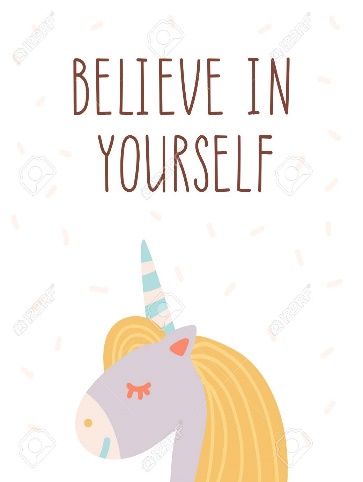 Have a good week.Your English teacher 